The Astwell Benefice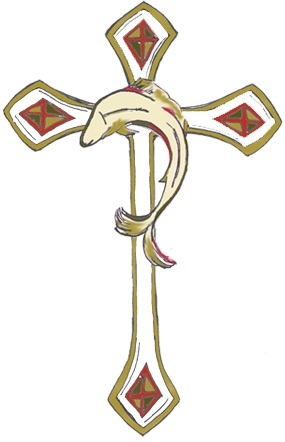 St Mary Magdalene Helmdon with Stuchbury and St Lawrence Radstone   St Mary and St Peter Lois Weedon with Weston and Plumpton and St James the Great Syresham with  St John the Evangelist Whitfield,and St Mary the Virgin WappenhamBANNS:  1st Reading:		        2nd Reading:		               3rd Reading:		  	 Banns Certificate attached (if applicable)									Decree Absolute copy attached (if applicable) WEDDING FEESThe cost of a Wedding in our Benefice at present is £450   This including the wedding service, marriage certificate, preparing and cleaning the church, heating, lighting and the services of a verger. It also includes the cost of reading of the banns (a legal requirement).( Unfortunately the wedding fees are set by the Church of England and normally rise at the start of each New Year) You may also like:Organist :	£90 Bells:  	£150- £180Flowers: 	on requestThe cost of the wedding itself should be paid in full by a month before the big day. We are happy to accept installments up to a month before.No deposit is required.Cheques should be made payable to: “The Astwell Group of Parishes”.The organist and bell ringers should be paid in cash. Please bring envelopes marked for the recipient to the dress rehearsal.Would you like:Bells	       	yes /noOrganist	      	yes/noFlowers	           yes/noGroom’s details:Full name:Age: (On day of wedding)Condition: (circle which applies)SingleWidowerPrevious Marriage         DissolvedPrevious Marriages DissolvedSurvivor of a Civil PartnershipCivil Partnership Dissolved Profession or occupation: Current Address:Post Code:Phone and email:Your Parish Church:(if this is not where are being married you will need the banns read here as well)Father’s full name:Father’s occupation or profession:Brides’ details Full name: Age:  (On day of         wedding)Condition: (circle which applies) SingleWidowerPrevious Marriage         DissolvedPrevious Marriages DissolvedSurvivor of a Civil PartnershipCivil Partnership DissolvedProfession or occupation:Current Address, Post Code:Phone and email:Your Parish Church:(if this is not where are being married you will need the banns read here as well)Father’s full name:Father’s occupation or profession: